Installation des nouvelles autorités communalesLégislature 2021-2026Par arrêté du 7 octobre 2020, le Conseil d’Etat a convoqué les électeurs des communes pour le renouvellement des Autorités communales pour la législature couvrant la période du 1er juillet 2021 au 30 juin 2026. La cérémonie d’installation des autorités de la commune de Belmont-sur-Yverdon aura lieu Lundi 22 mars 2021 à 20h30 à la grande salle du BattoirEn conformité avec la directive cantonale sur les mesures destinées à luttercontre l’épidémie de COVID-19, le respect des distances et le port d’un masque seront obligatoiresLe préfet procédera à l’assermentation des membres du Conseil général puis à celle des membres de la Municipalité.Vous êtes âgés de 18 ans révolus, de nationalité suisse ou étrangère et domicilié à Belmont-sur-Yverdon, vous avez la possibilité de participer au Conseil général et de devenir conseiller. (Les personnes étrangères doivent en outre bénéficier d’un permis de séjour en Suisse depuis dix ans, résider dans le canton de Vaud depuis trois ans au moins).Vous êtes donc invités à venir participer à cette cérémonie selon l’ordre du jour annexé.Au nom du Bureau du Conseil                                                                                                   Denis Lang                                              Nathalie Delplace	                                                                                                   Président                                                Secrétaire InvitationLes citoyennes et citoyens de Belmont-sur-Yverdon sont invités en assemblée du Conseil Général le lundi 22 mars 2021 à 20h30 à la grande salle de Belmont.Ordre du jour :Assermentation des membres du Conseil généralAssermentation des membres de la MunicipalitéElection du (de la) Président (e) du Conseil généralElection du (de la) Secrétaire du Conseil généralLecture et adoption du procès-verbal d’installationMessage du PréfetElection du (de la) vice-Président (e) du Conseil généralElection des scrutateurs (trices)Nomination des commissionsNomination des délégués (ées) aux associations intercommunales et autres représentationsDiversLe règlement du Conseil général peut être consulté sur le site internet de la commune ou peut être obtenu auprès du bureau communal.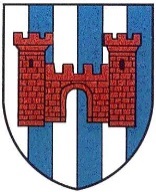 Conseil général – Belmont-sur-Yverdon Belmont-sur-Yverdon, mars 2021Vous aimez votre commune. Vous avez envie de participer à son quotidien et à son développement .... alors devenez membre du Conseil général 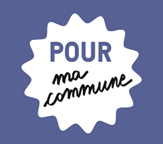 